BRANDON HIGH SCHOOL
BOYS VARSITY GOLFBrandon High School Boys Varsity Golf beat Owosso High School 178-209Friday, April 27, 2018
4:00 PM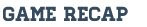 Brandon Top 4:
1. Colin Cooke - 41
2. Nic Hobson - 43
3. Brennan Baldwin - 46
4. Levi Beadlescomb - 48

Owosso Top 4:
1. Colton Koepplinger - 49
2. Braden Horn - 51
3. Parker Omer - 54
4. Josiah Balsley - 55